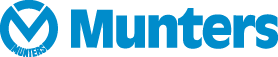 2016 Sustainability Report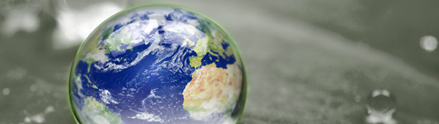 Munters CorporationChina，JiangYin FactoryNo2292 Date:    16-02-2016“We take our Corporate Social Responsibilities seriously.”As a global leader in energy efficient air treatment solutions, we at Munters take our Corporate Social Responsibility seriously. We understand how we impact the world we all live in.This is why at Munters we work every day to create “Your Perfect Climate”. For our customers we provide products and solutions that reduce their energy consumption. This contributes to the reduction of the world’s emissions.

In our manufacturing we have a sustainable approach, focusing on efficient usage of natural resources, while reducing and recycling our waste. Because at Munters, one of our core values is to think “there is always a better way”. 

We have made significant improvements but we pledge to always seek opportunities to improve our products as well as our manufacturing practices. 

Munters will continue to be a part of creating a sustainable future for everyone.

  
John-Peter Leesi
CEO, 2016 Objectives & Targets SummaryCorporate Objective #1 and #2Implement or refine an Environmental, Health, & Safety Management Program and Drive continuous improvementsTarget: 	Refine the current EH&S Program and further integrate into our daily company business management systemsResult:	More detailed EH&S Program are integrated into our daily operation actions, such as working protection guideline and Safety inspection system, more practical EHS actions will be done in future.Corporate Objective #3Reduce TRIR Rate by 10% (e.g. outside medical treatment, lost work days, restricted duty) Target: 	By improving our injury root cause analysis process and our corrective actions effectiveness, put emphasis on preventing injury trends. Result:	Actual 2016 TRIR Rate was still keeping on a zero level.Corporate Objective #4Reduce Energy / Resource Use by 6% (e.g. electricity, natural gas, propane, diesel, oil, water)Target: 	Reduce electricity use throughout our administration and manufacturing facilities through curtailment practices, more efficient machinery, and refined lighting and HVAC use.Result:	Energy / Resource Use (especially electricity water)was increased compared with 2015, which caused by business booming in 2016. And Block Former was transferred to Jiangyin Factory since August of 2016.Corporate Objective #5Reduce Water consumption and/or waste of processes or factory by 6% (reduces, reuse, recycle or capture)Target: 	Reduce municipal water use by means of capturing our HVAC condensation water and capturing rain water, for use throughout our manufacturing processes.Result:	Water consumption and/or waste of processes increased compared with 2015, which caused by business booming in 2016.Corporate Objective #6Reduce Non-Recycled type waste by 5% (non-recycled wastes, reduce, reuse or recycle)Target: 	Redirect our non-recycled wood waste to a wood recycle center. While further reducing wood waste in conjunction with our suppliers, by use of reusable containers.Result:	Waste of processes increased compared with 2015, which caused by business booming in 2016.Performance Data SummaryEnvironmental Performance Data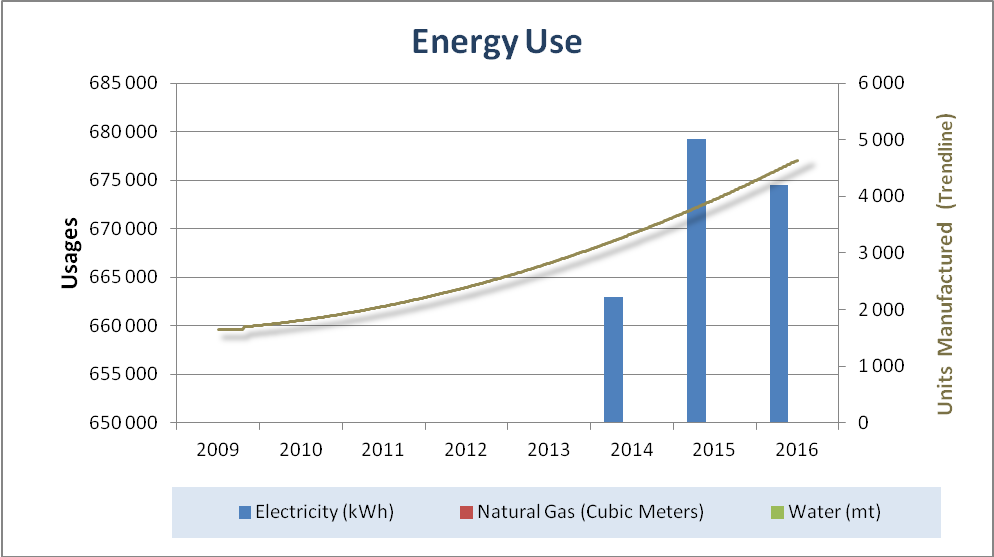 Notes:Trend line represents finish goods/units manufacturedSummary: 1.   In August 2016, the Block former machine moved from  to SAT production. After that, Natural Gas began to be used.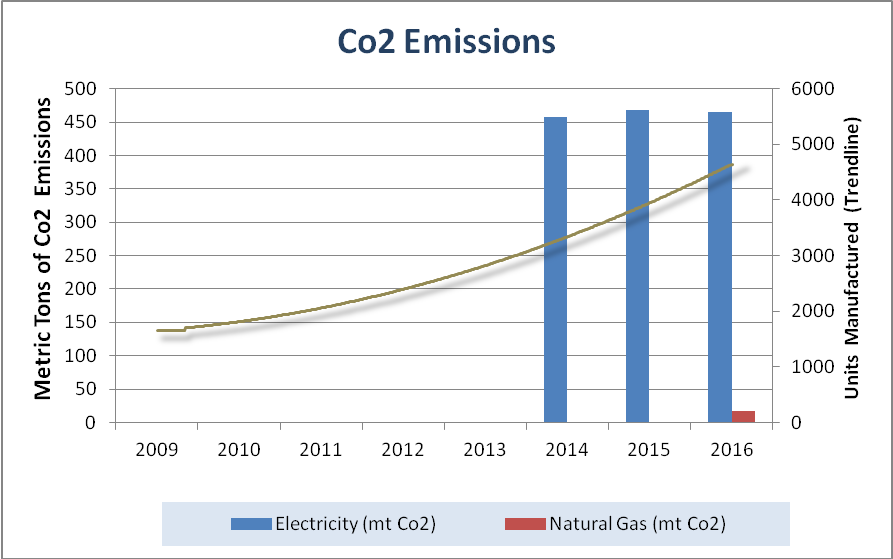 Notes:Trend line represents finish goods/units manufacturedAll emissions calculated through EPA’s emission calculator (mt/co2) http://www.epa.gov/cleanenergy/energy-resources/calculator.htmlSummary:We made some rational plan and take actions to better control.In August 2016, the Block former machine moved from  to SAT production. After that, Natural Gas began to be used.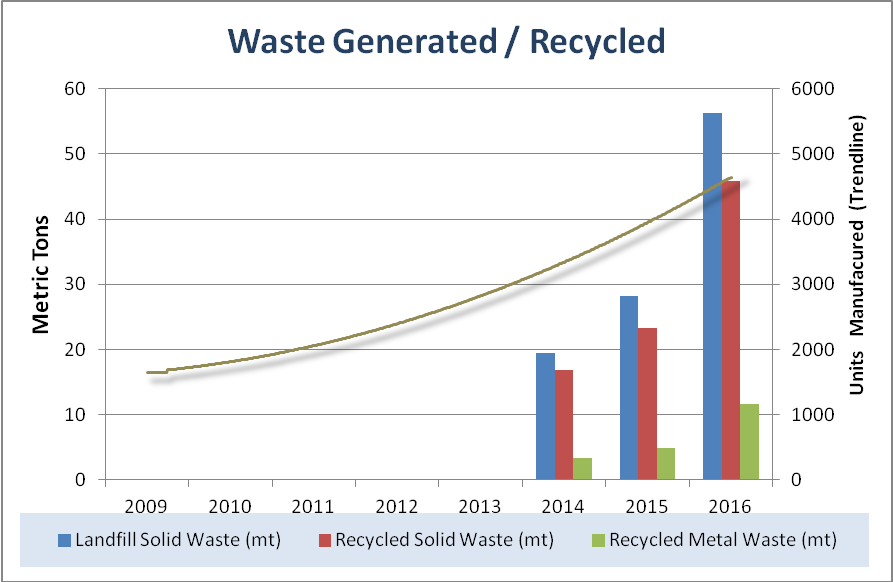 Notes:Trend line represents finish goods/units manufacturedAll data is raw, not normalized; therefore increases are due to throughput increases unless otherwise noted.Summary:As the quick increase of production volume in 2016, waste/recycled also increased.Safety & Health Performance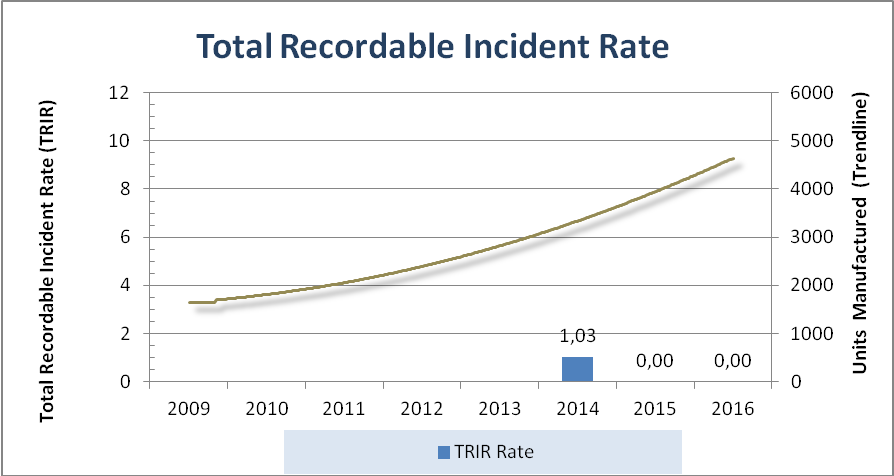 Notes:TRIR formula: (Recordable Injuries X 200,000 / Total Labor Hours)Trend line represents finish goods / units manufactured.Summary:1. TRIR was kept on zero level.Usage               2010    2011      2012       2013     201420152016Electricity (kWh)----930165662,995674497Natural Gas (therms)------3473Water Usage (mt)      ----222138312840CO2 Emissions                2010  2011  2012  2013 2014 20152016Electricity (mt)----457468465Natural Gas (mt)           ------17Total CO2 Emissions (mt)----457468482Waste/Recycled    2010  2011 2012  2013  2014 20152016Solid Waste to Landfill (mt)----19.528.256.3Solid Waste Recycled (mt)           ----16.823.345.9Metals Recycled (mt)---   -3.34.911.6Safety Rates  201120122013201420152016TRIR---1.0300